附件1-13附件1-13活動主題全民國防多元教育 - 抗疫英雄攝影展宣導全民國防多元教育 - 抗疫英雄攝影展宣導活動日期111年9月6日111年9月6日活動地點黎明技術學院黎明技術學院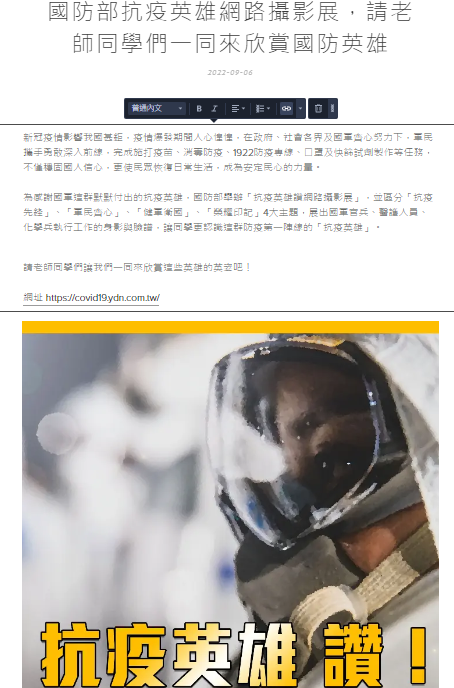 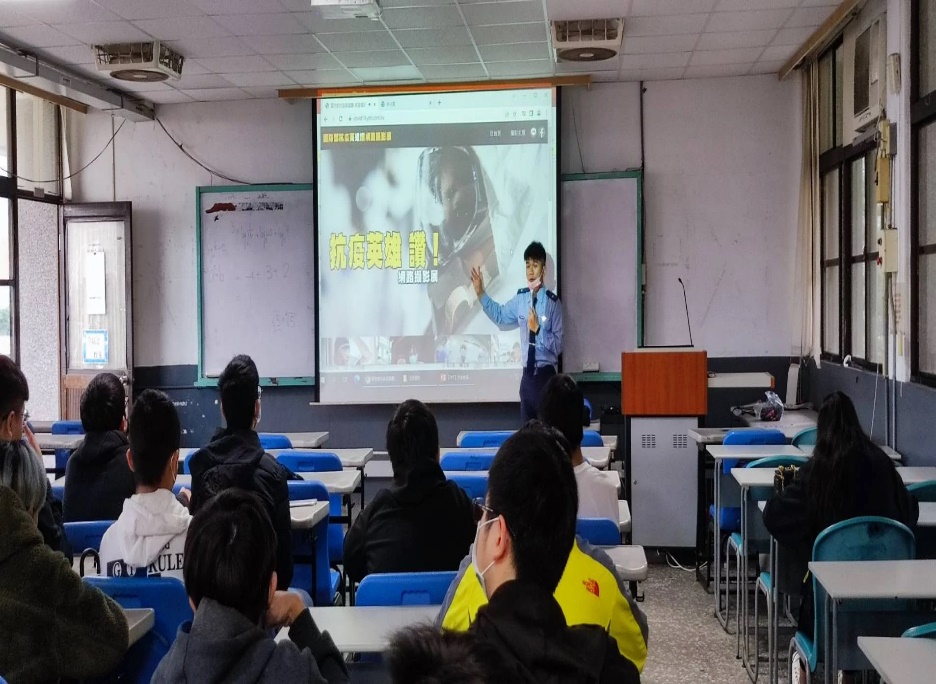 說明：網路公告抗疫英雄攝影展說明：網路公告抗疫英雄攝影展說明：梁教官向學生說明國軍各單位抗疫事蹟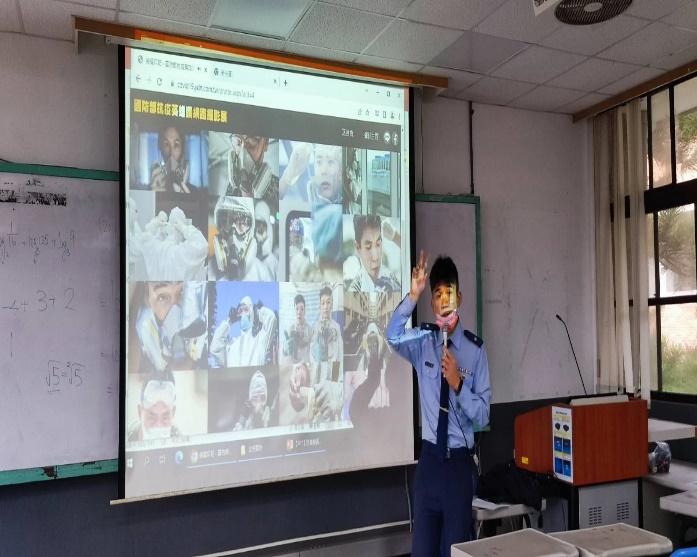 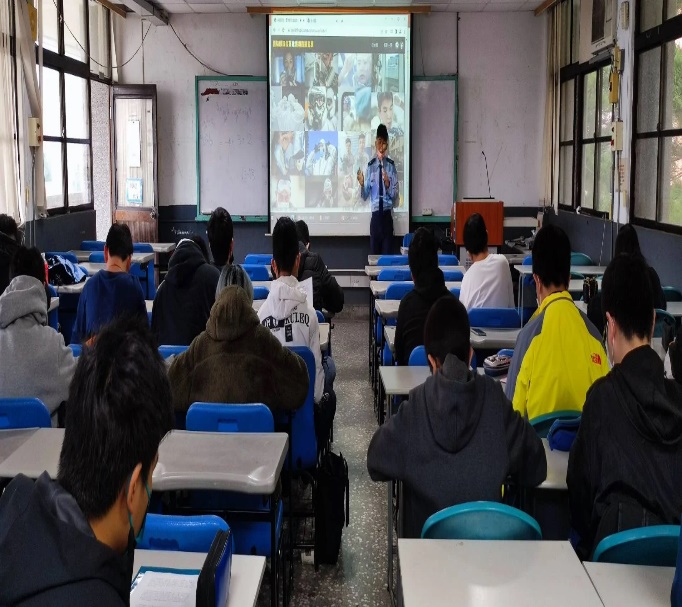 說明：學生觀賞抗疫英雄攝影說明：學生觀賞抗疫英雄攝影說明：學生撰寫觀賞心得-01活動主題全民國防多元教育 - 抗疫英雄攝影展宣導全民國防多元教育 - 抗疫英雄攝影展宣導活動日期111年9月6日111年9月6日活動地點黎明技術學院黎明技術學院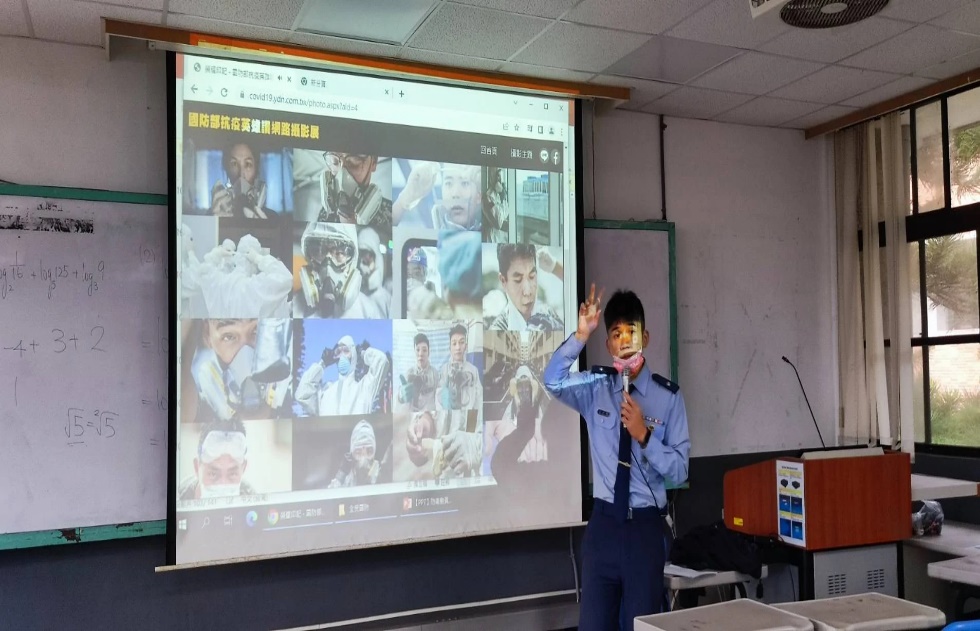 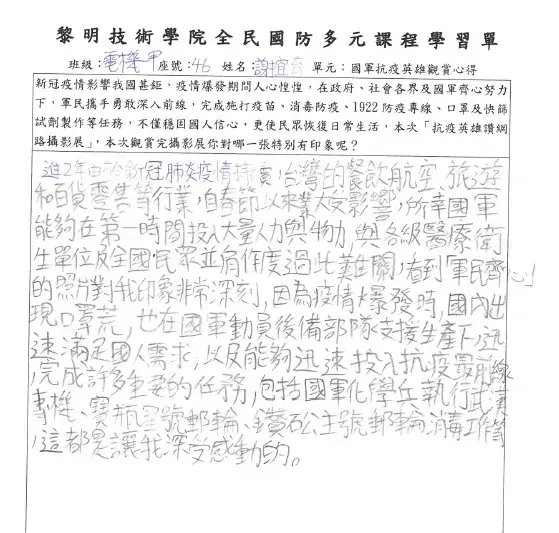 說明：梁教官說明「榮耀印記」攝影章節說明：梁教官說明「榮耀印記」攝影章節說明：學生說明撰寫觀展心得-01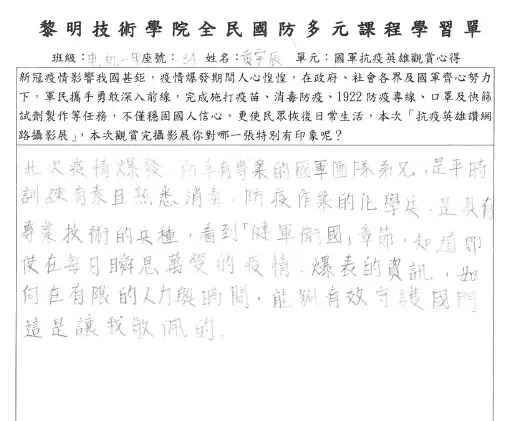 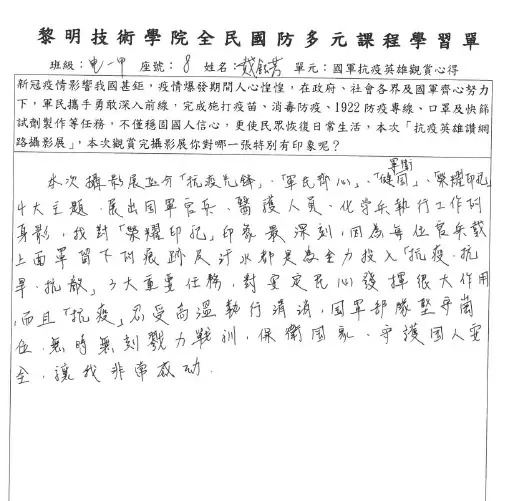 說明：學生說明撰寫觀展心得-02說明：學生說明撰寫觀展心得-02說明：學生說明撰寫觀展心得-03